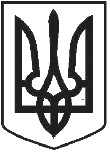 ЧОРТКІВСЬКА    МІСЬКА    РАДА ВИКОНАВЧИЙ КОМІТЕТ Р І Ш Е Н Н Я (ПРОЄКТ) __ лютого 2023 року  	 	 	 	 	                       №___ Про затвердження розрахунку по відшкодуванні різниці між  розміром тарифу на послуги з централізованого водопостачання  і розміром економічно-обґрунтованих витрат на його надання абонентам Розглянувши звернення начальника комунального підприємства «Чортківське ВУВКГ» міської ради Віктора ГОРДІЄНКА від 03.02.2023 року №21/01-9, враховуючи поданий розрахунок різниці в тарифах на централізоване водопостачання, з метою відшкодування зазначеному  комунальному підприємству різниці між діючими тарифами та економічно-обгрунтованими витратами на надання послуги з централізованого водопостачання, керуючись Законом України «Про житлово-комунальні послуги», ст.15 Закону України «Про ціни і ціноутворення», ст.28, ч.6 ст.59 Закону України «Про місцеве самоврядування в Україні», виконавчий комітет міської ради  ВИРІШИВ:     Затвердити розрахунок про відшкодування різниці між розміром тарифу на  послугу з централізованого водопостачання і розміром економічно-обгрунтованих витрат на її надання для населення за січень-грудень 2022 року в сумі 1 326 996, 31 (один мільйон триста двадцять шість тисяч дев’ятсот дев’яносто шість гривень, тридцять одна копійка), згідно з додатком. Копію рішення направити управлінню комунального господарства міської ради, КП «Чортківське ВУВКГ» міської ради. Контроль за виконанням даного рішення покласти на заступника міського голови з питань діяльності виконавчих органів міської ради Наталію ВОЙЦЕХОВСЬКУ.  Міський голова                                                              Володимир ШМАТЬКОВойцеховська Н.М.Фаріон М.С.Мацевко І.А.